Тема: «Патогенные кокки»Контроль исходного уровня знаний: Опишите морфологические признаки патогенных кокков.Раскройте особенности патогенеза при стафилококковых и стрептококковых инфекциях. Самостоятельная работа Заполните сравнительную таблицу «Патогенные кокки». Запишите в тетради латинскую терминологию.Изучите по таблице и зарисуйте в тетради морфологию стафилококков, стрептококков, пневмококков, менингококков, гонококков.    характеристика Staphylococcus aureusStreptococcus pyogenesStreptococcus pneumoniaeNeisseria meningitidisNeisseria gonorrhoeae Морфология и рисунок 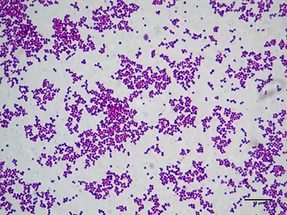 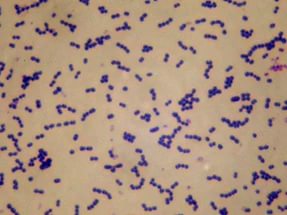 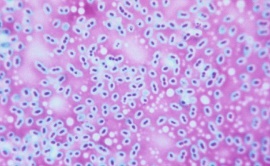 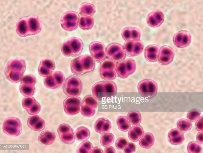 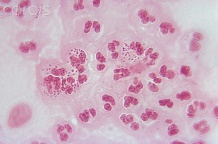 Токсинообразование Заболевания Источник  инфекции механизм  передачиИммунитетПрофилактика Лечение 